RESEARCH DETAILS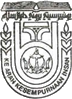 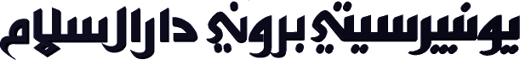 UNIVERSITI BRUNEI DARUSSALAMUNIVERSITI BRUNEI DARUSSALAMUNIVERSITI BRUNEI DARUSSALAMUNIVERSITI BRUNEI DARUSSALAMUNIVERSITI BRUNEI DARUSSALAMUNIVERSITI BRUNEI DARUSSALAMUNIVERSITI BRUNEI DARUSSALAMUNIVERSITI BRUNEI DARUSSALAMAttachpassport-size photographherePost and Area of Specialisation applied for: Reference number:Post and Area of Specialisation applied for: Reference number:Post and Area of Specialisation applied for: Reference number:Post and Area of Specialisation applied for: Reference number:Please indicate the source from where you obtained information regarding the vacant post at Universiti Brunei Darussalam:Please indicate the source from where you obtained information regarding the vacant post at Universiti Brunei Darussalam:Please indicate the source from where you obtained information regarding the vacant post at Universiti Brunei Darussalam:Please indicate the source from where you obtained information regarding the vacant post at Universiti Brunei Darussalam:PERSONAL PARTICULARSPERSONAL PARTICULARSPERSONAL PARTICULARSPERSONAL PARTICULARSPERSONAL PARTICULARSPERSONAL PARTICULARSPERSONAL PARTICULARSPERSONAL PARTICULARSPERSONAL PARTICULARSPERSONAL PARTICULARSFull Name (with qualifications in brief):Full Name (with qualifications in brief):Full Name (with qualifications in brief):Full Name (with qualifications in brief):Full Name (with qualifications in brief):Full Name (with qualifications in brief):Full Name (with qualifications in brief):Full Name (with qualifications in brief):Full Name (with qualifications in brief):Full Name (with qualifications in brief):Date of Birth: Date of Birth: Place of Birth:Place of Birth:Place of Birth:Nationality:Nationality:Citizenship:Citizenship:Citizenship:Marital Status:Marital Status:Religion:Religion:Religion:Sex:        Sex:        Country of Domicile:Country of Domicile:Country of Domicile:Passport No./I.C No. (For Local):Passport No./I.C No. (For Local):Passport No./I.C No. (For Local):Expiry Date:Expiry Date:Address of correspondence:Address of correspondence:Telephone [Office]:Telephone [Office]:Email:Email:Telephone [Home]:Telephone [Home]:Fax No.:Fax No.:ACADEMIC RECORD with datesACADEMIC RECORD with datesUniversities or Higher Education Institutions attended:Post School Qualifications: (with institutions attended, dates and brief details of subjects, grades and qualifications)Fellowship and Membership of Learned and Professional Societies: Post School Qualifications: (with institutions attended, dates and brief details of subjects, grades and qualifications)Fellowship and Membership of Learned and Professional Societies: PREVIOUS APPOINTMENTS [in chronological order with dates]Names and Dates of Previous Higher Education Institutions with brief details of posts and responsibilities. (E.g. Postdoc or teaching)PREVIOUS APPOINTMENTS [in chronological order with dates]Names and Dates of Previous Higher Education Institutions with brief details of posts and responsibilities. (E.g. Postdoc or teaching)PREVIOUS APPOINTMENTS [in chronological order with dates]Names and Dates of Previous Higher Education Institutions with brief details of posts and responsibilities. (E.g. Postdoc or teaching)PREVIOUS APPOINTMENTS [in chronological order with dates]Names and Dates of Previous Higher Education Institutions with brief details of posts and responsibilities. (E.g. Postdoc or teaching)PREVIOUS APPOINTMENTS [in chronological order with dates]Names and Dates of Previous Higher Education Institutions with brief details of posts and responsibilities. (E.g. Postdoc or teaching)PREVIOUS APPOINTMENTS [in chronological order with dates]Names and Dates of Previous Higher Education Institutions with brief details of posts and responsibilities. (E.g. Postdoc or teaching)PREVIOUS APPOINTMENTS [in chronological order with dates]Names and Dates of Previous Higher Education Institutions with brief details of posts and responsibilities. (E.g. Postdoc or teaching)PREVIOUS APPOINTMENTS [in chronological order with dates]Names and Dates of Previous Higher Education Institutions with brief details of posts and responsibilities. (E.g. Postdoc or teaching)PREVIOUS APPOINTMENTS [in chronological order with dates]Names and Dates of Previous Higher Education Institutions with brief details of posts and responsibilities. (E.g. Postdoc or teaching)Positions heldPositions heldName of Institution/OrganisationName of Institution/OrganisationName of Institution/OrganisationDate (From – To)Date (From – To)Nature of EmploymentNature of EmploymentRESEARCH AND PUBLICATIONSRESEARCH AND PUBLICATIONSRESEARCH AND PUBLICATIONSRESEARCH AND PUBLICATIONSRESEARCH AND PUBLICATIONSRESEARCH AND PUBLICATIONSRESEARCH AND PUBLICATIONSRESEARCH AND PUBLICATIONSRESEARCH AND PUBLICATIONSIndicate Present Research and Areas of Interest. Please attach list of Publications (Books and Monograph, International Journals, Other Scholarly Publications) and patents in chronological order.Indicate Present Research and Areas of Interest. Please attach list of Publications (Books and Monograph, International Journals, Other Scholarly Publications) and patents in chronological order.Indicate Present Research and Areas of Interest. Please attach list of Publications (Books and Monograph, International Journals, Other Scholarly Publications) and patents in chronological order.Indicate Present Research and Areas of Interest. Please attach list of Publications (Books and Monograph, International Journals, Other Scholarly Publications) and patents in chronological order.Indicate Present Research and Areas of Interest. Please attach list of Publications (Books and Monograph, International Journals, Other Scholarly Publications) and patents in chronological order.Indicate Present Research and Areas of Interest. Please attach list of Publications (Books and Monograph, International Journals, Other Scholarly Publications) and patents in chronological order.Indicate Present Research and Areas of Interest. Please attach list of Publications (Books and Monograph, International Journals, Other Scholarly Publications) and patents in chronological order.Indicate Present Research and Areas of Interest. Please attach list of Publications (Books and Monograph, International Journals, Other Scholarly Publications) and patents in chronological order.Indicate Present Research and Areas of Interest. Please attach list of Publications (Books and Monograph, International Journals, Other Scholarly Publications) and patents in chronological order.Google ScholarNo. of citationsNo. of citationsH-IndexSCOPUSSCOPUSNo. of citationsNo. of citationsH-IndexGoogle ScholarSCOPUSSCOPUSDate (as of)Date (as of)Date (as of)Title of research to be undertakenResearch proposal: (Please provide a detailed research plan (not more than 2 pages) on your research plans and how it can benefit the host university)[Use additional sheet if necessary]Research proposal: (Please provide a detailed research plan (not more than 2 pages) on your research plans and how it can benefit the host university)[Use additional sheet if necessary]REFEREESREFEREESREFEREESREFEREESREFEREESREFEREESREFEREESGive details of three referees [including position and qualifications], stating whether they may be contacted at this stage. Please include telephone, fax numbers and email address. Please include your present immediate supervisor or Head of Department as ONE of your referees. Give details of three referees [including position and qualifications], stating whether they may be contacted at this stage. Please include telephone, fax numbers and email address. Please include your present immediate supervisor or Head of Department as ONE of your referees. Give details of three referees [including position and qualifications], stating whether they may be contacted at this stage. Please include telephone, fax numbers and email address. Please include your present immediate supervisor or Head of Department as ONE of your referees. Give details of three referees [including position and qualifications], stating whether they may be contacted at this stage. Please include telephone, fax numbers and email address. Please include your present immediate supervisor or Head of Department as ONE of your referees. Give details of three referees [including position and qualifications], stating whether they may be contacted at this stage. Please include telephone, fax numbers and email address. Please include your present immediate supervisor or Head of Department as ONE of your referees. Give details of three referees [including position and qualifications], stating whether they may be contacted at this stage. Please include telephone, fax numbers and email address. Please include your present immediate supervisor or Head of Department as ONE of your referees. Give details of three referees [including position and qualifications], stating whether they may be contacted at this stage. Please include telephone, fax numbers and email address. Please include your present immediate supervisor or Head of Department as ONE of your referees. 1.2.3.I declare that the particulars in this application and the attached sheets hereto are true to the best of my knowledge and belief, and that I have not wilfully withheld any material fact.I declare that the particulars in this application and the attached sheets hereto are true to the best of my knowledge and belief, and that I have not wilfully withheld any material fact.I declare that the particulars in this application and the attached sheets hereto are true to the best of my knowledge and belief, and that I have not wilfully withheld any material fact.I declare that the particulars in this application and the attached sheets hereto are true to the best of my knowledge and belief, and that I have not wilfully withheld any material fact.I declare that the particulars in this application and the attached sheets hereto are true to the best of my knowledge and belief, and that I have not wilfully withheld any material fact.I declare that the particulars in this application and the attached sheets hereto are true to the best of my knowledge and belief, and that I have not wilfully withheld any material fact.I declare that the particulars in this application and the attached sheets hereto are true to the best of my knowledge and belief, and that I have not wilfully withheld any material fact.Signature:Signature:Date:NotesA letter of application and any further details may be attached.1-2 page research proposalAttach a recent photograph to each copy of this application form.NotesA letter of application and any further details may be attached.1-2 page research proposalAttach a recent photograph to each copy of this application form.NotesA letter of application and any further details may be attached.1-2 page research proposalAttach a recent photograph to each copy of this application form.NotesA letter of application and any further details may be attached.1-2 page research proposalAttach a recent photograph to each copy of this application form.NotesA letter of application and any further details may be attached.1-2 page research proposalAttach a recent photograph to each copy of this application form.NotesA letter of application and any further details may be attached.1-2 page research proposalAttach a recent photograph to each copy of this application form.NotesA letter of application and any further details may be attached.1-2 page research proposalAttach a recent photograph to each copy of this application form.